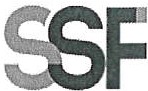 SUPERINTENDENCIA DELSISTEMA FINANCIEROSSF 2023ORDEN DE COMPRA	No.	72Versión pública según Art. 30 LAIP. Por supresión de información confidencial. Art. 24 Lit. c. LAIP.FECHA: 02/03/2023PROVEEDOR: UNIVERSIDAD TECNOLÓGICA DE EL SALVADORNIT:	xxxxxxxxxxxxxxxxxx(1759)UNIDAD SOLICITANTE: DEPARTAMENTO DE GESTIÓN HUMANA Y ORGANIZACIOIREQUERIMIENTO No. 103-2023 ADMINISTRADOR O.C.: ANA SILVIA LIMA ESCOBAR		ANALISTA: MAIRA DURÁN FAVOR SUMINISTRAR LO SIGUIENTE:	BIEN		SERVICIO XSON: CINCO MIL CUARENTA US DÓLARES 00/100TOTAL:	5,040.00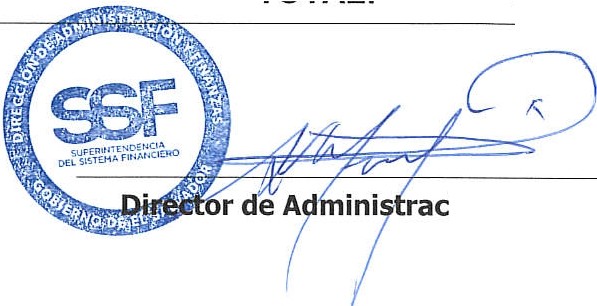 